Old and new boatsHave a look at these two pictures. One is of an old boat, one is a new modern boat. Decide which one is which and describe them. What is the same? What is different?This is This is 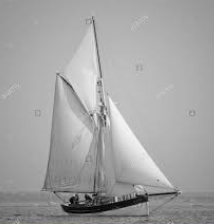 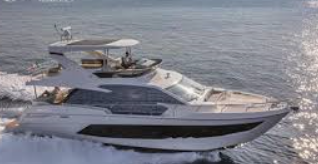 